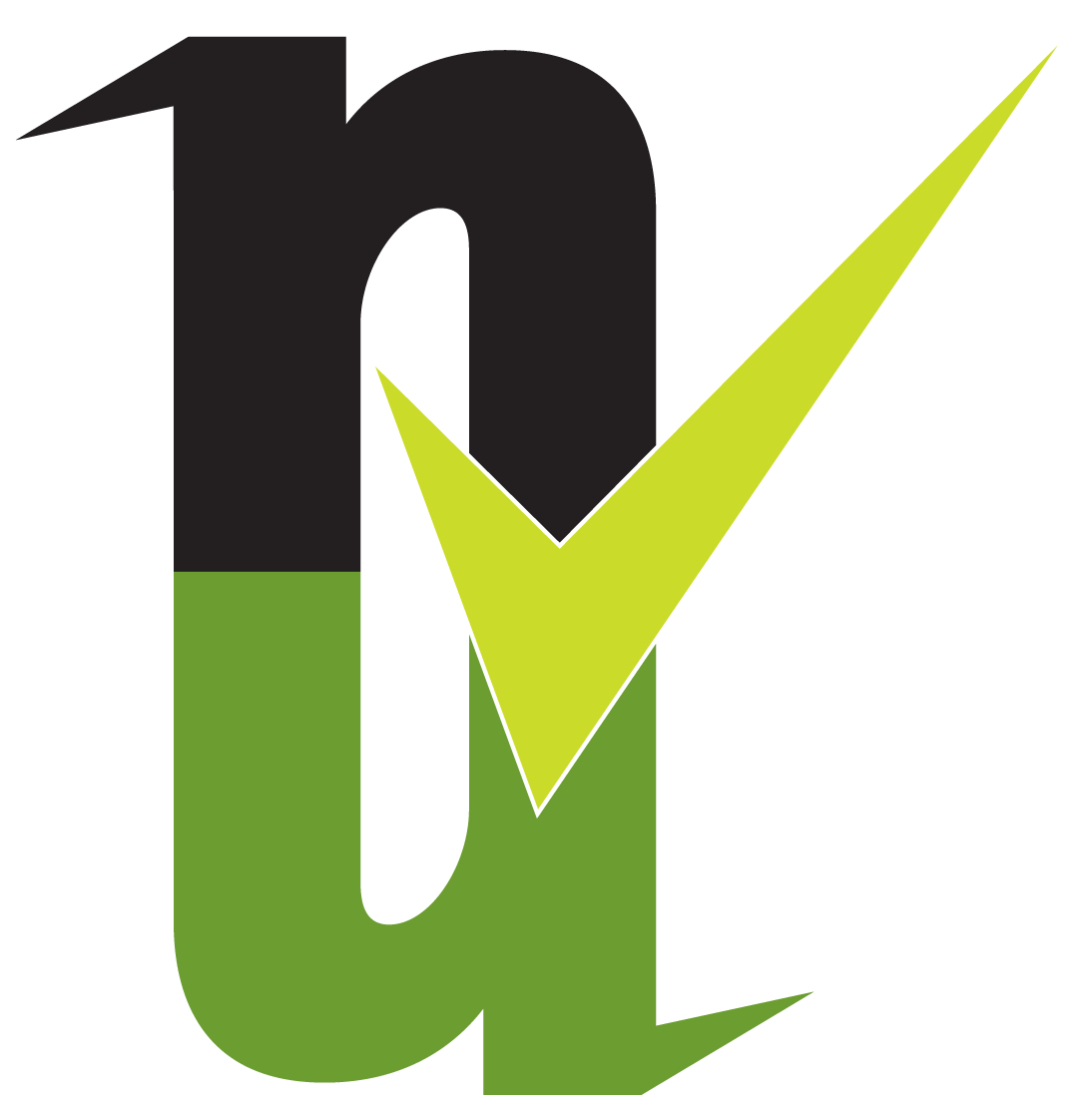 Property Services AgreementSale of LandSole AgencyOrJoint AgencyOrMultiple AgencyThe Headings which are in bold, underlined and marked with an asterisk (*) are items which must be addressed in this Agreement DELETE OPTIONS PROVIDED AS REQUIRED1. * Parties to the Agreement This Agreement is between:* Client Name(s):	_____________________________________________________________________________* Address:	_____________________________________________________________________________	_____________________________________________________________________________	_____________________________________________________________________________	_____________________________________________________________________________(Hereinafter referred to as the “Client”).AND* Agent's Name:	 ________________________________________________________________________________* Business Name:	 ________________________________________________________________________________* Business Address:	 ________________________________________________________________________________			 ________________________________________________________________________________			 ________________________________________________________________________________* Telephone No:         ________________________________________________________________________________* Other Business Contact Details: ________________________________________________________________* PSRA Business Licence No: _____________________________________________________________________ (Hereinafter referred to as the “Agent”)2. * LicenceThe Agent confirms that they are the holder of a current licence to provide this property service, issued by the Property Services Regulatory Authority under the Property Services (Regulation) Act 2011.3. * Property Service to be ProvidedThe Client appoints the Agent for the duration of the Agreement to sell on behalf of the Client the property described in Schedule I of this Agreement. 4. * Description of the Agency Agreement (delete as appropriate)The nature of the agency agreement is that of Sole Agency. As Sole Agent, <Name of Agent> is the only agent with the right to sell the property for the duration of this agreement.The Client shall:not dispose of the property through any other agent for the duration of this agreement and be liable to pay the Agent the agreed fees, set out in Clause 9.1 in addition to any other agreed costs/outlays or charges set out in clause 9.3 if, within the period specified in clause 10.3.2 of the termination of this agreement, contracts for the sale of the property are exchanged with a purchaser:introduced by the Agent, orwith whom the Agent had negotiations about the property, orintroduced by any other agent, during the period of this agreement.ORThe nature of the agency agreement is that of Joint Agency. As Joint Agents, <NameS of AgentS> are the only agents with the right to sell the property for the duration of this agreement and agree to share, the fees set out in Clause 9.1 of this agreement.The Client shall:not dispose of the property through any other agent(s) for the duration of this agreement and be liable to pay the Agents jointly the agreed fees, set out in Clause 9.1 in addition to any other agreed costs/outlays or charges set out in Clause 9.3 to this agreement if, within the period specified in Clause 10 of the termination of this agreement, contracts for the sale of the property are exchanged with a purchaser:introduced by either of the Agents, orwith whom either of the Agents had negotiations about the property, orintroduced by any other agent, during the period of this agreement.ORThe nature of the agency agreement is that of Multiple Agency. <Name of Agent> is one of a number of Agents with the right to sell the property for the duration of this agreement.5. * Particulars of Property 5.1 * Description of the PropertyA description of the property is set out in Schedule I of this Agreement.  5.2 * Advised Market Value The advised market value of the property is estimated at <AMV> OR to fall between <LOW AMV> and <HIGH AMV>. 6. * Duration of Agreement 6.1 The Agreement shall commence on <DATE 1> and shall continue in force until <DATE 2>.6.2 Pursuant to S.I 484/2013 - European Union (Consumer Information, Cancellation and Other Rights) Regulations 2013, where an LoE/PSA is signed with an individual Client (and not a business Client) by way of either distance contract (e.g. E-Signature) or at a place that is not the Agents business premises, a “Cooling Off” period of 14 days is applicable.  The “Cooling Off” period entitles the Client to cancel the LoE/PSA within 14 days of the date the agreement is signed by both parties. 7. Obligations of the Agent7.1 The Agent shall perform the services in a good and efficient manner, diligently and with        the degree of skill and management expected of a professional Property Services        Provider.7.2 The Agent confirms that they are competent to provide the services required by the        Client.7.3 The Agent confirms that they will act in the best interests of the Client at all times and        confirms that they are not aware of any conflict of interest that would interfere with the        provision of the services in a proficient and professional manner.8. * Obligations of the Client8.1 The Client confirms that they are the full beneficial owners of the subject property, and        are fully authorised to act in all matters relating to this Agreement.8.2 The Client confirms that they are not aware of any impediment to the sale of the property        and confirms that they will make the agent aware of any impediment, as soon as        reasonably possible, should any matter arise.8.3 The Client confirms that they will make the property available for viewing at all        reasonable times and that the property will be presented in a manner agreed with the        agent, so as not to impede the sale process.8.4 Should the Client sell any part of the land other than through the Agent or Agents (multi       agency agreement)then the obligations of the Client are set out in Schedule II.9. * Fees, Outlays & Invoicing 9.1 * Agent's Fee / Commission & VAT The Agent’s fee shall be <FEE STRUCTURE>.ORWhere the fee structure is a percentage of the advised market value then the Agent’s fee shall be €<CALCULATED FEE> OR between €<CALCULATED LOW FEE> and €<CALCULATED HIGH FEE> (where the advised market value is given as a range).The fee shall be subject to VAT at prevailing rate at the time (currently <VAT RATE>%).The fee shall become payable to the Agent on the date the contract for the sale of the property is concluded.Where the sale is through a multi-agency agreement the full conditions relating to the fee may be detailed in Schedule II.9.2 * Advertising CostsThe Client shall be liable for all agreed advertising costs in addition to the fee at 9.1.  9.2.1 The Agent/s will advertise the property detailed in Schedule I on <STATE AGREED FORM OF ADVERTISEMENT OF PROPERTY>.9.2.2 The advertising costs (paid or to be paid by the Agent for and on behalf of the Client in respect of the selling of the property) which have been agreed are €<ADVERTISING COSTS> (exclusive of VAT). The advertising costs shall be subject to VAT at prevailing rate at the time (currently <VAT RATE>%)9.2.3 Any additional advertising costs will be agreed in advance with the Client and confirmed in writing by the Agent.  The agreed advertising costs will become payable on signing of this Agreement OR <specify Other CONDITION(S)>.9.3 * Expenses & OutlaysThe Client shall be liable for all agreed outlays incurred by the Agent. The outlays (i.e. disbursements made or to be made or expenses incurred or to be incurred by the Agent for and on behalf of the Client in respect of selling the property) have been agreed, to the amount of €<OUTLAY VALUE> (exclusive of VAT).  Expenses or outlays will be subject to VAT at prevailing rate at the time (currently <VAT RATE>%).Any additional outlays will be agreed in advance with the Client and confirmed in writing by the Agent.  The agreed outlays will become payable on signing of this Agreement OR <specify condition(S)>.9.4 Invoicing ArrangementsThe fees will be deducted from the deposit received by the Agent. The Agent will issue an invoice showing the deposit received and deductions made. The balance of the deposit is then forwarded to the < CLIENT NAME> OR < CLIENT SOLICITORS NAME>.ORAny deposit received by the Agent will be paid, without deduction, to the Client and the Client will be invoiced by the Agent in respect of all fees owed.10. * Termination of the Agreement 10.1 * Notice Period for TerminationThis Agreement may be terminated by either party by giving <NOTICE PERIOD> written notice.ORThis Agreement may be terminated without penalty at any time with the mutual consent of the parties.10.2 Termination Events10.2.1 This Agreement may be terminated without notice by the Client where the Agent:is in material breach of the Agreement and fails to remedy such breach within <SPECIFY PERIOD> of having been notified, in writing, by the Client; or is an individual who is declared bankrupt; oris a body corporate which is wound up or liquidated; oris a partnership and any one of the partners is declared bankrupt; orhas had his/her licence suspended, not renewed or revoked; orhas a conflict of interest in relation to this Agreement and the Client does not consent, in writing, to the Agent continuing to act for the Client; or<SPECIFY OTHER CONDITION(S)>.10.2.2 This Agreement may be terminated without notice by the Agent where the Client:fails to pay any amount owing to the Agent under this Agreement, oracts or fails to act so as to prevent the Agent from properly carrying out the Agent’s  obligations under this Agreement, andhaving being notified in writing by the Agent of any matter referred to in (a) or (b) fails to address such matter within <SPECIFY PERIOD> of such notification, or<SPECIFY OTHER CONDITION(S)>.10.3 * Consequences of Termination of Agreement 10.3.1 When this Agreement is terminated the Client shall be liable to:(a) pay for all agreed advertising, incurred by the Agent up to the date of termination, and(b) pay the Agent’s fees, where a sale has been arranged and the purchaser is a person or entity(i) introduced by the Agent; or(ii) with whom the Agent had negotiations about the sale prior to the termination of the Agreement; or(iii) introduced by another Agent prior to the termination of the Agreement, and(c) pay any agreed expenses and outlays incurred by the Agent up to the date of termination. 10.3.2 The Agent shall not be entitled to a fee where the property is sold more than <SPECIFY PERIOD> after the termination of this Agreement10.3.3 The Agent, when this Agreement is terminated:(a) shall not impede the introduction of a new agent, and(b) subject to data protection regulations, shall transfer all relevant records held which are the property of the Client to the Client or a person nominated by the Client, including the transfer of electronic records promptly and without delay and in any event no later than <SPECIFY PERIOD> days after termination.11. * The Client Account11.1 * Client Account In the case of Joint/Multiple Agency Agreements – details of EACH Client Account must be provided.The Agent's Client Account in respect of this Agreement is <NAME ON ACCOUNT> and is held at:Name of Bank: _________________________________________________________________________________________ Address:	   __________________________________________________________________________________________			   __________________________________________________________________________________________11.2 * Details on the Deposit of Moneys The Agent shall deposit moneys received from the purchaser into the Agent’s Client Account in accordance with the Property Services (Regulation) Act 2011 (Client Moneys) Regulations 2012.  11.3 * Interest on Client Moneys Any interest credited to the client account in respect of monies held by the Agent will be disbursed in accordance with the Property Services (Regulation) Act 2011 (Client Moneys) Regulations 2012 (SI No. 199/2012).12. * Conflict of Interest 12.1 The Agent affirms that no conflict of interest exists that would prevent the Agent from           providing the property service for the Client.12.2 Where the Agent identifies the existence of, or the potential for, a conflict of interest           he/she will, as soon as practicable, inform the Client, in writing, of the circumstances. 12.3 The Agent will immediately inform the Client in writing where the Agent is offered any           form of inducement in relation to the matters covered by this Agreement.12.4  The Agent will not benefit, financially or otherwise, from any party or service provider           engaged in relation to any matter covered by this Agreement without the written           permission from the Client.13. * Professional Indemnity InsuranceIn the case of Joint/Multiple Agency Agreements – details of each insurance policy must be providedThe insurance company which holds the Agent’s professional indemnity insurance cover is:Insurer’s Name:	_________________________________________________________________________________Address:   		__________________________________________________________________________________________________________________________________________________________________Policy Number:   	________________________________________________________________________________14. * Records to be kept by Agent The Agent will retain a record of the services provided on foot of this Agreement for a period of 6 years after the completion of the sale of the property.Accounting records shall be preserved by the Agent for a period of 7 years.Such records to include:The signed copy of this Agreement;The statement of fees and outlays, including any interim statement;A copy of all promotional material associated with the property service provision;A copy of all communications relating to the property, both written and electronic, between the Agent and the Client;A copy of all communications relating to the property, both written and electronic, between the Agent and the purchaser;Statement(s) of advised market value;The records relating to financial services created pursuant to section 60 of the Property Services (Regulation) Act 2011;The records relating to all offers, created pursuant to section 61 of the Property Services (Regulation) Act 2011; andClient Account details and any financial records as prescribed by the Property Services (Regulation) Act 2011 (Client Moneys) Regulations 2012.15. OffersOffers, including conditional acceptances in respect of sales, as provided for in section 61 of the Property Services (Regulation) Act 2011, shall be provided to the client by agreement of both parties.16 * Financial Services<It is> OR <It is not> the Agent’s intention to offer financial services to prospective purchasers. <It is> OR <It is not> the Agent’s intention to offer financial services to prospective purchasers through a subsidiary or associated body of the Agent.17. * Complaints and Redress Procedures 17.1 Any complaint which the Client may have arising under, or in connection with this           Agreement, may be dealt with by <Name and contact details of the person who will be the point of contact for the CLIENT>. 17.2 The Client must detail the complaint in writing to the above mentioned person. 17.3 The above mentioned person will consider the complaint and issue a response to the           Complainant in writing within 10 working days of receipt. 17.4.1 Where the complaint is not resolved to the satisfaction of the Client, the Client may                refer the matter for mediation, facilitated by a mediator.  The mediator shall be              nominated by the Client for approval by the Agent.  The cost of mediation shall be met                 equally by both parties.17.4.2 Where the Client is dissatisfied with the response to the complaint received from the              Agent, the Client may make a complaint to:Property Services Regulatory Authority	Abbey Buildings,	Abbey Road,	Navan,	Co. Meath.	C15 K7PY18. * Statement of obligations on the Agent pursuant to section 42 and 43 of the Criminal Justice (Money Laundering and Terrorist Financing) Act 2010 (as amended)The Agent is obliged under sections 42 and 43 of the Criminal Justice (Money Laundering and Terrorist Financing) Act 2010 (as amended) to report to An Garda Síochána and the Revenue Commissioners, suspicious transactions and transactions involving places designated under section 32 of that Act. 19. Indemnity19.1 The Agent has no liability: (a) for any loss arising from any inherent disrepair, defect or danger (hidden or          otherwise) in the property; or (b) for any disrepair, defect or danger (hidden or otherwise) in the property,  and accordingly the Client indemnifies the Agent against all claims, demands, losses   or proceedings relating to or arising from any such inherent disrepair, defect or   danger (hidden or otherwise).19.2 The Client indemnifies the Agent against all claims, demands, losses or proceedings           relating to or arising from the performance (or non-performance) by the Agent of its            obligations under this Agreement except to the extent that such claims, demands,            losses or proceedings relate to or arise from the Agent’s wilful act or neglect.19.3  The Agent is not liable to the Client if the Agent fails to do any act it is obliged to do, if            such failure arises from the Client’s failure to properly instruct and/or make the            appropriate decision in relation to such act.20. No Partnership/Employee/Employer RelationshipNothing in this Agreement shall create, or be deemed to create, a partnership or the relationship of employer and employee between the Parties.21. Entire AgreementThis Agreement, which contains the entire agreement between the Parties with respect to the subject matter hereof, supersedes all previous agreements and understandings between the Parties. It shall not be modified except in writing and signed by each of the Party to the agreement.22. No RepresentationThe Parties acknowledge that in entering into this Agreement, they do not do so on the basis of, and do not rely on, any representations, warranties or other provisions, except as expressly provided in this Agreement. All conditions, warranties and other terms implied by statute or common law are hereby excluded to the fullest extent, permitted by law.23. SeveranceIf any provision of this Agreement is held by any Court or other competent authority to be void or unenforceable in whole or in part, this Agreement shall continue to be valid as to the other provisions thereof and the remainder of the effected provision.24. WaiverAny waiver by either Party of a breach of any provision of this Agreement shall not be considered a waiver of any subsequent breach of the same or any other provisions thereof.25. Governing Law and JurisdictionThis Agreement shall be governed by and construed in all respects in accordance with the laws of Ireland and the Parties irrevocably submit to the jurisdiction of the Courts of Ireland.26. Data Protection<NAME OF BUSINESS ENTITY> will process all your personal information in accordance with the relevant Data Protection laws. Please visit our Privacy Statement on our website <INSERT AGENTS WEBSITE ADDRESS HERE> for more information on how your information is used and your rights in relation to this.OR<NAME OF BUSINESS ENTITY> will process all your personal information in accordance with the relevant Data Protection laws.  A copy of the Privacy Statement is attached for your information.27. * SignaturesName: ___________________________________	Name: _______________________________              Licensed Agent Only [Print Name]	              Client [Print Name]				Signed: __________________________________	Signed: ______________________________               Licensed Agent Only	     ClientNegotiator Licence No. _____________________________Date: _____________________________________	   Date: _________________________________Note 1: In the case of Joint Agency Agreements, all Agents must sign and date one single LoE/PSA. Note 2: In the case of Multiple Agency Agreements, all Agents must sign and date their own individual LoE/PSA with their Client. Property Services Agreement for the Sale of LandSCHEDULE IParticulars of Property for SaleAddress of Property:________________________________________________________________________________________________________________________________________________________________________________________________________________________________________________________________________________________________________________________*Folio Number: ____________________________________________________________________________________(The folio number of the property must be included (if appropriate) and in circumstances where the address is insufficient to fully identify the property maps/drawings may be appended as appropriate.)Freehold □    OR     	Leasehold □Description of Property:  Section ARESIDENTIAL PROPERTYDetached □	   Semi-detached □	 Duplex □	Terraced □	   Apartment □No. Bedrooms: _____		No. Living Rooms: _____Total Floor area: ___________Sq. Mt.			Other Particulars of Sale (including details of partial/fully furnished, car parking, etc.):_______________________________________________________________________________________________________________________________________________________________________________________________________________________________________________________________________________________________________________________________________________________________________________________________________________________________________________________________________________________________________________________________________________________________________________________________________________________________________________________________________________________________________________________________________________________________________________________________________________________________________________________________________________________________________________________________________________________________________________________________________________________________________________________________________________________________________________________________________________________________________________________________________________________________________________________________________________________________________________________________________________________________________________________________________________________________________________________________________________________________________________________________________________________________________________________________________________________________________Multi-Unit Development: 	Service charge in current year: 			€_____________	Sinking fund contribution in current year:		€_____________	Value of sinking fund^:				€_____________(^in the most recent statement under section 17 of the Multi-Unit Developments Act 2011) COMMERCIAL / INDUSTRIAL / AGRICULTURAL Description:   ____________________________________________________________________________________________________________________________________________________________________________________________________________________________________________________________________________________________________________________________________________________________________________________________________________________________________(A brief description, [e.g. commercial/ industrial/office/retail/agricultural] and current/last use of property) Total Floor area (for commercial/industrial/office/retail): ____________________	Area of land (where appropriate) Hectares/acres: __________________________=======================================Property Services Agreement for the Sale of LandSCHEDULE II*Obligations of the ClientNotes Blank copies of this Specified Form: (Property Services Agreement) may be obtained from the Property Services Regulatory Authority (PSRA) website (www.psr.ie).  The format of the Agreement may be reproduced on the Agent’s headed notepaper.  In designing this Specified Form, it provides for Sole Agency, or Joint Agency and/or Multiple Agency Agreements.  Within some sections of this Agreement, to facilitate the relevant type of Agreement, this form provides optional text which may be accepted or deleted as appropriate.  Where text is provided and forms no part of this Agreement, the relevant text should be deleted.This Agreement must be signed by a PSRA Licensed Agent and the Client.  Any amendment to this agreement must be signed by both parties.Items in BLUE TEXT within < > should be replaced with the appropriate text e.g. “…on <START DATE> and…” could be changed for example to “…on 1 May 2018 and…”.Items where a choice of text is offered, one body of text must be selectedThe headings in the Specified Form which are bold, underlined and marked with an asterisk (*) are Heads of Agreement which must be addressed in the Property Services Agreement in accordance with Parts 1 and 2 of Schedule 2 of the Property Services (Regulation) Act 2011 (See Appendix 1).The terms of agreement in this Specified Form are suggested provisions only and the Property Services Regulatory Authority does not accept any liability with respect to their application or enforceability.  The Client and the Agent (Licensee) may make amendments to these terms of agreement and/or agree different terms in respect of the said headings. However, it is the Agent’s responsibility to ensure that in undertaking any amendment of the Specified Form - Property Services Agreement and/or agreeing any different terms, the provisions of Schedule 2 of the Property Services (Regulation) Act 2011 are complied with in clear and unambiguous terms.Separately, those heads of agreement which are in bold only are optional and may be deleted in full or amended as appropriate. The Client and the Agent may also agree terms in respect of heads of agreement which are not provided for in this Specified Form.  The additional terms of agreement in this Specified Form are suggested provisions only and the Property Services Regulatory Authority does not accept any liability as to the adequacy of the heads and/or terms of agreement under this Property Services Agreement or with respect to their application or enforceability. This form PSRA/S43 Form B1 was specified on 07 October 2022 and replaces PSRA/S43 Forms B1-2018, which was specified on 01 October 2018.It is not necessary to set aside an existing Property Services Agreement to use this revised Property Services Agreement version. However, Clients and Agents may do so if they agree to same.Pursuant to S.I 484/2013 - European Union (Consumer Information, Cancellation and Other Rights) Regulations 2013, where a LoE/PSA  is signed with an individual Client (and not a business Client) a “Cooling Off” period of 14 days is applicable where:The Agent (licensee) and the client are not present in the Agent (licensee’s) business premises at the time the LoE/PSA is signed;LoE/PSA is signed electronically.  The “Cooling Off” period entitles the Client to cancel the LoE/PSA within 14 days of the date the agreement is signed by both parties. Appendix 1 Parts 1 and 2 from Schedule II of the Property Services (Regulation) Act 2011 SCHEDULE IIInformation to be Contained in Property Services AgreementsPART 1 Property Services Agreements — general1. A property services agreement in respect of the provision of a property service shall include— (a) the name, registration number, business address and other business contact details of the licensee, (b) any business name of the licensee, (c) details of the property services to be provided by the licensee, (d) particulars of the subject matter of the agreement (including the folio number of the land, if appropriate), (e) the amount or the rate, as the case may be, of any commission or other fee payable by the Client under the agreement and the circumstances under which the commission or fee, as the case may be, becomes payable, (f) particulars of the rate of value added tax payable, (g) the period during which the rights or obligations of the Client or licensee are to have effect under the agreement, (h) the length of notice to be given in the event of the termination of the agreement by the Client or licensee, and the consequences, (i) a statement of the obligation (if any) on the licensee, pursuant to sections 42 and 43 of the Criminal Justice (Money Laundering and Terrorist Financing) Act 2010, to report, to the Garda Síochána and the Revenue Commissioners, suspicious transactions and transactions involving places designated under section 32 of that Act,(j) affirmation that no conflict of interest exists which would prevent the licensee providing the property service, (k) details of the professional indemnity insurance of the licensee, (l) details of the records to be kept by the licensee in respect of the provision of the property service, (m) the name and address of the bank in which the licensee’s client accounts are kept,(n) details on the deposit of moneys paid to the licensee by the Client and the application of any interest earned thereon, and  (o) complaints and redress procedures put in place by the licensee. PART 2 Property Services Agreements for Sale of Land2. Without prejudice to the generality of Part 1, a property services agreement for the sale of land shall also include— the advised market value of the land, a description of the agency model (sole agency, joint agency or multiple agency), in the case of a fee or commission, expressed as a percentage of the advised market value of the land— (i) if paragraph (a) of the definition of “advised market value” in section 2(1) of the Act is applicable, the estimated total amount payable, (ii) if paragraph (b) of the definition of “advised market value” in section 2(1) of the Act is applicable, the estimated range within which the total amount payable would fall, (d) the terms on or subject to which the client agrees to advertising the land and the amount of advertising outlay, (e) the obligations (if any) which will apply to the client should he or she dispose of any part of the land otherwise than through the licensee concerned, and (f) if applicable, a statement of intent by the licensee to offer to provide financial services to purchasers (including any case where there is any intent to offer to provide financial services to purchasers through a subsidiary or associated body of the licensee). [END EXTRACT]